Определите, какие из следующих моделей материальные, какие информационные. Выпишите сначала номера материальных моделей, а затем информационных. Для чего может быть предназначена каждая из моделей? макет декорационного оформления театральной постановки; эскизы костюмов к театральному спектаклю; макет книги или журнала; глобус; географический атлас; модель (макет) строения молекулы воды; уравнение химической реакции, например, СО2+2NaOH=Na2CO3+H2O; генеалогическое (родословное); макет скелета человека; формула определения площади квадрата со стороной h: S=h2; расписание движения поездов; игрушечная модель паровоза; схема метрополитена; график зависимости высоты тела, брошенного под углом к горизонту, от времени полёта; оглавление книги. Таблица ответов заполняется в режиме Править. Одна строка отводится на каждого участника. Для этого в режиме Править скопировать и вставить в конец таблицы вторую строку таблицы до значка "|-" включительно. Пояснительные подписи заменить своими ответами. Личная подпись участника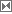 Материальные моделиИнформационные моделиНазначение моделей Личная подпись участникасюда внести номера материальных моделейсюда внести номера информационных моделейНазначение моделей заполнять соответственно их номерам 